Рабочий листпо внеурочной деятельностис применением электронного обучения и дистанционных образовательных технологийСазонова Т.В.Название «Занимательная математика»Класс 3-АIII неделя (21.04 – 25.04)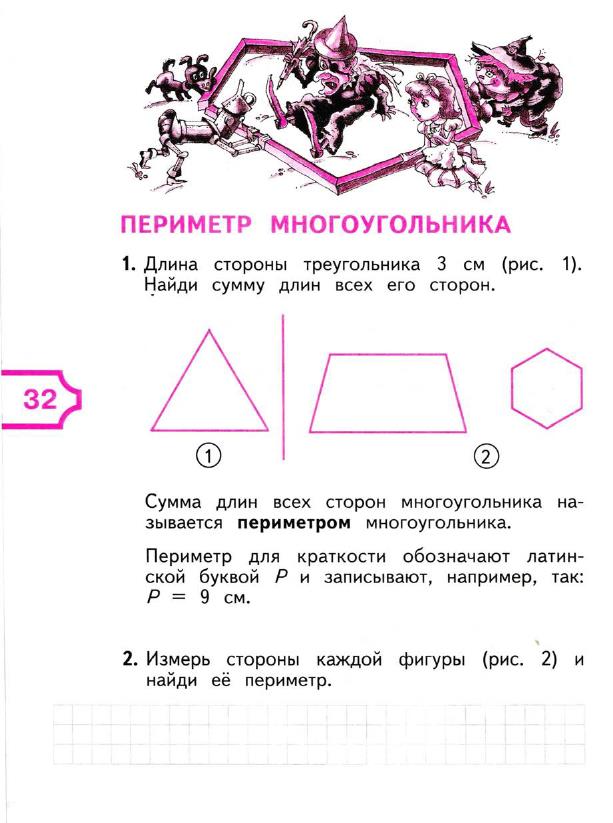 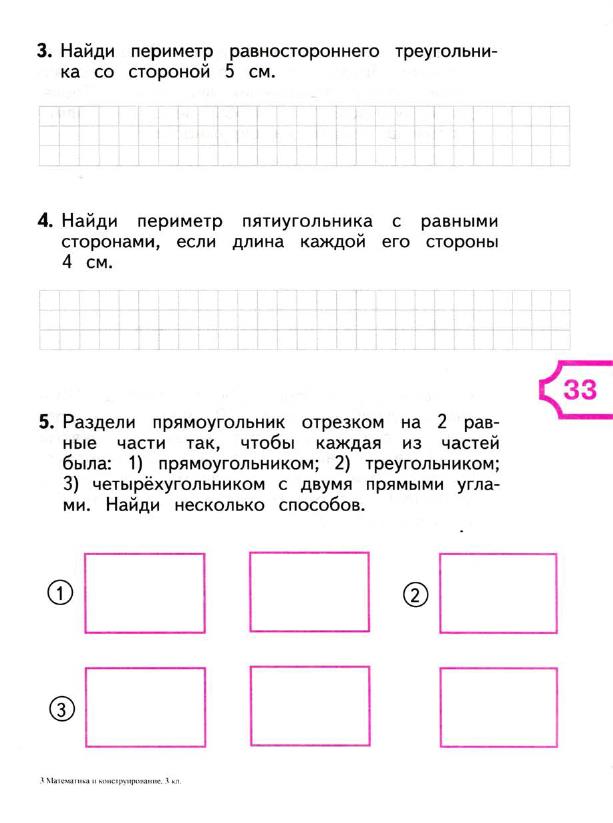 № п/пДатаТемаФорма урока(с применением электронного обучения или дистанционных образовательных технологий)Содержание(задания для изучения)1.28.25.04Решение геометрических задач.Электронная форма обучения.Выполнить задания №1,№2, №3, №4, №5. (смотри в приложении).